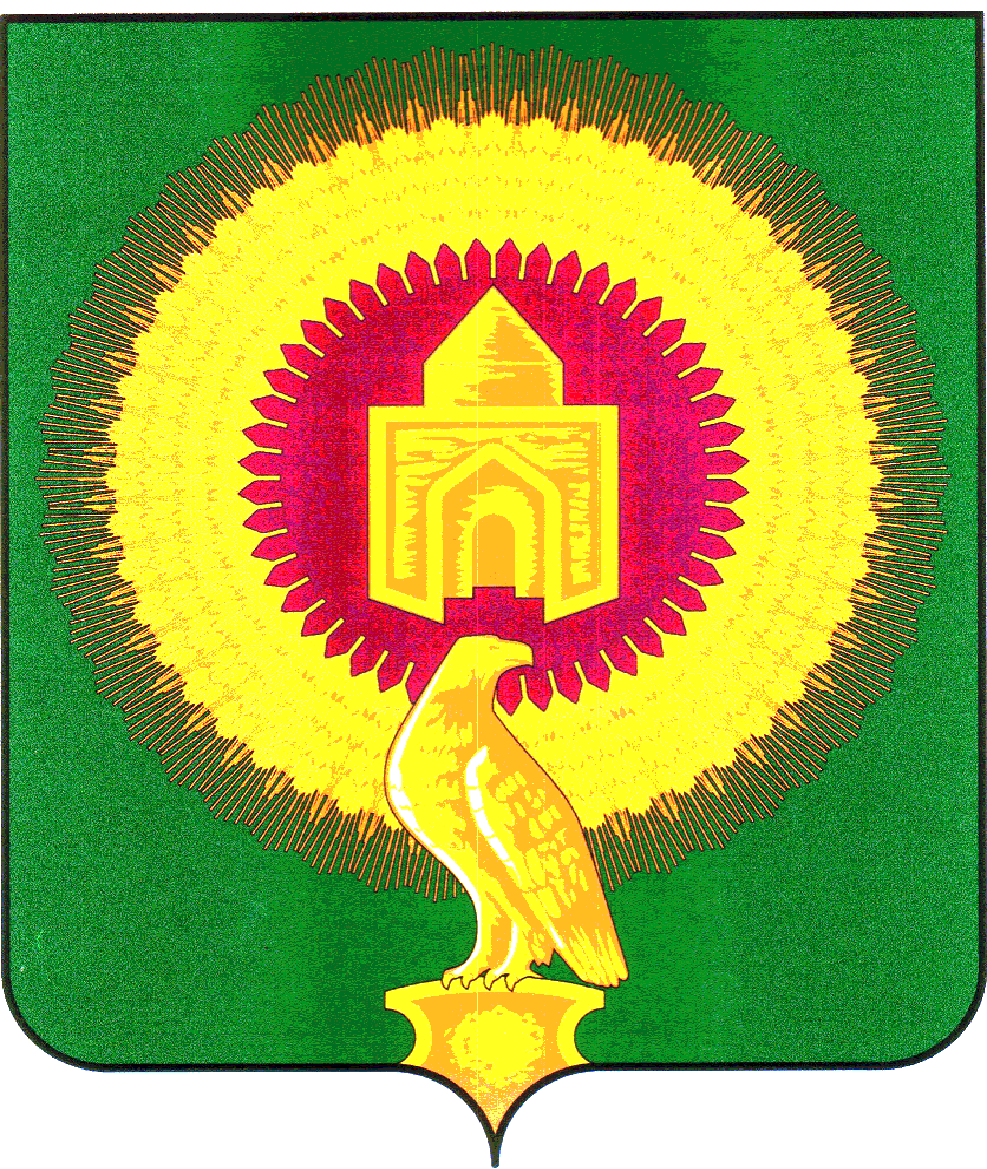 457200 с.Варна, ул.Советская,135, тел. 3-05-03,  E-mail: revotdelvarna@mail.ruУТВЕРЖДАЮ:Председатель  Контрольно-счётной палатыВарненского муниципального района______________С.Г. Колычева                 20января 2023г.                                                                                         с.ВарнаЭкспертное заключение №2на проект решения Собрания депутатов Варненского муниципального района «О внесении изменений в Положение об оплате труда муниципальных служащих органов местного самоуправления Варненского муниципального района Челябинской области и порядке формирования фонда оплаты труда указанных лиц»       Финансовая экспертиза проекта Решения «Об утверждении Положения об оплате труда муниципальных служащих органов местного самоуправления Варненского муниципального района Челябинской области и порядке формирования фонда оплаты труда указанных лиц»  проведена в целях обеспечения реализации функций финансового контроля Контрольно-счетной палаты Варненского муниципального района Челябинской области (далее – КСП) на сновании подпункта 7 пункта 1 статьи 8 Положения о КСП, утвержденного  Собранием депутатов Варненского муниципального района от  29.09.2021г. №80, пункта 1.3.4 плана работы КСП на 2023 год, обращения Председателя Собрания депутатов Варненского муниципального района Челябинской области от 18.01.2023г. №10/АК, распоряжения председателя КСП от 18.01.2023г.№5.ОБЩИЕ ПОЛОЖЕНИЯОснование для проведения экспертно-аналитического мероприятия: статья 9 Федерального закона от 07.02.2011 № 6-ФЗ «Об общих принципах организации и деятельности контрольно-счетных органов субъектов Российской Федерации и муниципальных образований», статья 8 Положения о КСП, утвержденного Решением Собрания депутатов Варненского муниципального района от 29.09.2021 года №80.Цель экспертно-аналитического мероприятия:- определение  соответствия  требований и предмета, изложенных в проекте решения Собрания депутатов Варненского муниципального района Решения «О внесении изменений в Положение об оплате труда муниципальных служащих органов местного самоуправления Варненского муниципального района Челябинской области и порядке формирования фонда оплаты труда указанных лиц» действующим нормативным правовым актам Российской Федерации, муниципального образования Варненский муниципальный район;- осуществление  финансово-экономической  экспертизы  проекта  решения  в  части, касающейся расходных обязательств муниципального образования.  Предмет экспертно-аналитического мероприятия: проект решения Собрания депутатов Варненского муниципального района «О внесении изменений в Положение об оплате  труда муниципальных служащих органов местного самоуправления Варненского муниципального района Челябинской области и порядке формирования фонда оплаты указанных лиц» (далее — проект Решения).   Сроки проведения экспертно-аналитического мероприятия: с «19» по «20» января 2023 года.Исполнители экспертно-аналитического мероприятия:Зам.председателя  КСП – Киржацкая О.А.ВыводыПо результатам рассмотрения проекта Решения Собрания депутатов Варненского муниципального района Челябинской области «Об утверждении Положения об оплате труда муниципальных служащих органов местного самоуправления Варненского муниципального района Челябинской области и порядке формирования фонда оплаты труда указанных лиц» КСП Варненского района считает представленную редакцию дополнений в Положение оплате труда муниципальных служащих органов местного самоуправления Варненского муниципального района Челябинской области и порядке формирования фонда оплаты труда указанных лиц не противоречащими действующему законодательству, нормы и требования изменений в Положение- обоснованными. ПредложенияПроект Решения Собрания депутатов Варненского муниципального района Челябинской области «О внесении изменений в  Положение об оплате труда муниципальных служащих органов местного самоуправления Варненского муниципального района Челябинской области и порядке формирования фонда оплаты труда указанных лиц» рекомендован к принятию в установленном порядке в представленной редакции.Заключение составлено на 4 страницах в 2 экземплярах. Приложения:1. Проект Решения «О внесении изменений в Положение об оплате труда муниципальных служащих органов местного самоуправления Варненского муниципального района Челябинской области и порядке формирования фонда оплаты труда указанных лиц» на 2листахЗам.председателя                                                                   О.А. Киржацкая КОНТРОЛЬНО-СЧЕТНАЯ ПАЛАТА ВАРНЕНСКОГО МУНИЦИПАЛЬНОГО РАЙОНА ЧЕЛЯБИНСКОЙ ОБЛАСТИКОНТРОЛЬНО-СЧЕТНАЯ ПАЛАТА ВАРНЕНСКОГО МУНИЦИПАЛЬНОГО РАЙОНА ЧЕЛЯБИНСКОЙ ОБЛАСТИКОНТРОЛЬНО-СЧЕТНАЯ ПАЛАТА ВАРНЕНСКОГО МУНИЦИПАЛЬНОГО РАЙОНА ЧЕЛЯБИНСКОЙ ОБЛАСТИ